Name: 		______________________		DOB: _____________________	Attendance Profile for both semesters attached? 			Yes / NoCredit Counselling Summary attached? 				Yes / NoI understand that I will be taking a minimum of 3 courses on my timetable for every semester.Student Initials: _____________		Parent Initials (If under 18): ___________________I understand that my attendance in class must be exceptional and that I may be removed from any class in which I have accumulated 3 truancies or atypical absences.  I agree to use the S18’s for medical / dental appointments, and not use this privilege during times which I am required to complete a summative assessment (i.e. test, assignment, seminar, etc.)Student Initials: _____________To be eligible for Co-Curricular participation at St. Ignatius of Loyola Catholic S.S., I understand that I must be enrolled in, and achieving a minimum of Level 2 (>60%), in at least TWO courses linked to my academic goals.  In addition, I understand that if I do not meet the school Code of Conduct, I may be removed from Co-curricular participation at Loyola.  Student Initials: ______________Please explain your Educational Plan and your rationale for returning to Loyola. Please include the specific courses you intend to complete to meet your Educational Plan. ____________________________________________________________________________________________________________________________________________________________________________________________________________________________________________________________________________________________________________________________________________________________________________________________________________________________________________________________________________________________________________________________________________________________________________________________________________________________________________________________________________________________________________________________________________________________________________________________________________Please indicate the specific program and institution for which you hope to apply as well as the specific secondary school course you require for admission.Guidance Counsellor Signature: __________________________________Date: ____________Student Signature:   ___________________________________________ Date: _____________Parent Signature, if student under 18:   ______________________	_____	Date: _____________Office use onlyYes, this request is approved for Semester 1Yes, this request is approved for Semester 2No, this request is not approved.  Student will be directed to alternative programming (Ie: Thomas Merton).Administrator met with student on this date: ________________________________________Principal/Vice-Principal Signature:   ______________________________ Date: _____________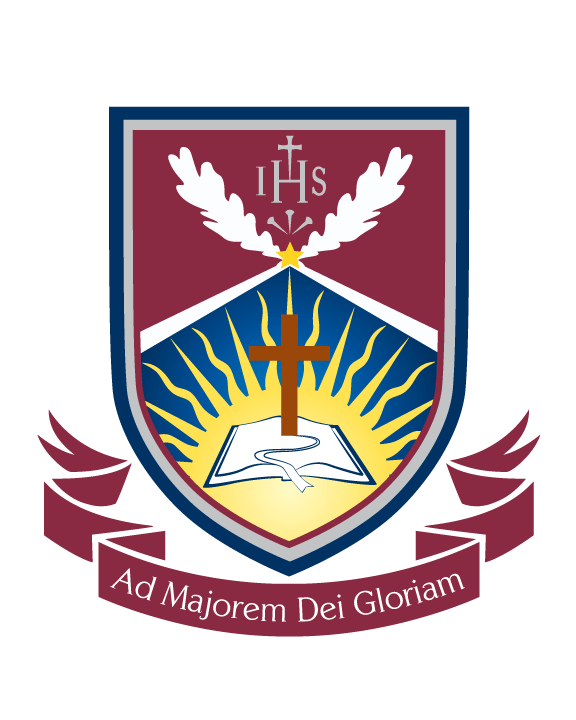 St Ignatius of Loyola Catholic Secondary SchoolGrade 12 Request to Return ApplicationPart 1: Current Attendance & CoursesSem 1 CoursesAbsencesLatesSem 2 CoursesAbsencesLatesPart 2: Course SchedulingPart 3: AttendancePart 4: Co-Curricular ParticipationPart 5: Post-Secondary ObjectivesProgram:Institution:Specific Course(s) Required: